Bracket Graphic Organizer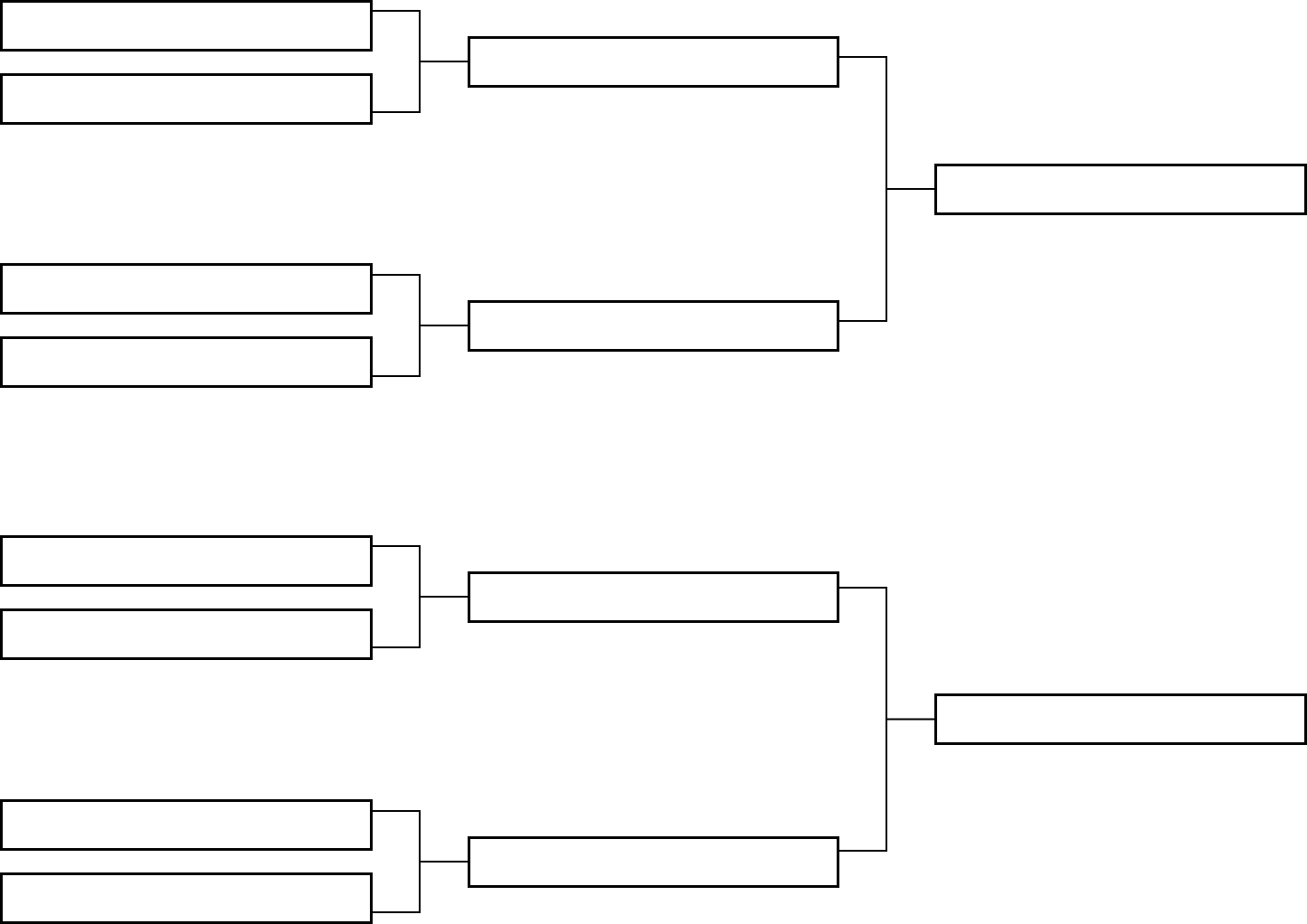 Notes: